RCH | “Vernieuwde richtlijn CVRM”De nieuwe multidisciplinaire richtlijn Cardiovasculair Risicomanagement is verschenen. Deze is tot stand gekomen door samenwerking tussen o.a. huisartsen, internisten en cardiologen en zal de komende jaren de screening, diagnostiek en behandeling van risicofactoren voor hart- en vaatziekten bepalen.Ten opzichte van de vorige richtlijn uit 2011 zijn er belangrijke wijzigingen zoals:Meer aandacht voor leefstijl.Een nieuwe SCORE-risicotabel, waarbij het risico op sterfte leidend is bij het bepalen van de risicocategorie.De LDL-C-streefwaarde bij patiënten jonger dan zeventig jaar met een doorgemaakte hart- en vaatziekte is gewijzigd naar 1,8 mmol/lBij kwetsbare personen ouder dan zeventig jaar zonder hart- en vaatziekten is verlaging van het LDL-C niet aanbevolen.Meer aandacht voor de jongeren en de ouderen, de groepen die buiten de SCORE tabel vallen (45-65 jaar).Het allerbelangrijkste is dat het om maatwerk gaat, persoonsgerichte zorg!Bekijk het hele cardiovasculaire risicoprofiel tegen de achtergrond van individuele wensen en mogelijkheden van een patiënt. Bespreek altijd de voor en nadelen van een behandeling en wat iemand hierin zelf kan betekenen. Leefstijl, stoppen met roken, letten op voeding en voldoende beweging zijn enorm belangrijk en hebben meer effect dan alleen het voorschrijven van medicatie. Door deze leefstijl aanpassingen is medicatie ook minder vaak nodig of kan de hoeveelheid medicatie omlaag. Streefwaarden zijn een hulpmiddel welke altijd in perspectief gezien moeten worden bij de individuele patiënt.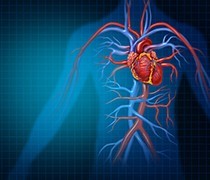 Klik hier voor de volledige versie:
https://www.nhg.org/standaarden/samenvatting/cardiovasculair-risicomanagementOm een indruk te geven wat deze nieuwe richtlijn betekent kan je aansluiten bij de scholing “vernieuwde richtlijn CVRM” 
Wij hopen op deze manier te helpen met het je eigen maken van de nieuwe CVRM richtlijn!RCH20190909Progamma:Aanmelden is mogelijk tot 2 weken voor de scholing, maar ben er snel bij want vol = vol.Praktische informatieDatummaandag 09 september 2019 - 17:30 t/m 20:00LocatieDe Rooi PannenDr. Ahausstraat 15042 EK TilburgNederlandAccreditatieAccreditatie voor huiartsen en praktijkondersteuners wordt aangevraagdKosten€ 25,- per persoon en wordt rond 26 augustus 2019 via een automatische incasso afgeschreven.Datum:Maandag 09 september 2019Tijd:17.30 uur - 20.00 uurDoelgroep:Huisartsen en Praktijkondersteuners/-verpleegkundigenKosten:€ 25,- Accreditatie:Is voor 2 punten aangevraagd voor huisartsen (Cluster 1) en praktijkondersteuners (NVvPO en V&VN).Een E-learning maakt deel uit van deze bijeenkomst en wordt 2 weken van te voren toegestuurd. Studiemateriaal is inbegrepen.17.30 uurOntvangst metlichte maaltijd18.00 uurAanvang door Leonie Tromp, kaderhuisarts20.00 uurEinde bijeenkomst